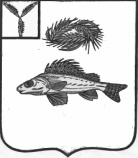 АДМИНИСТРАЦИЯ
МАРЬЕВСКОГО МУНИЦИПАЛЬНОГО ОБРАЗОВАНИЯЕРШОВСКОГО РАЙОНА САРАТОВСКОЙ ОБЛАСТИПОСТАНОВЛЕНИЕот 18.06.2019 г.                                           № 33О внесении изменений в постановление № 7 от 30.01.2019 г. «Об оснащении территорий общего пользования первичными средствами тушения пожаров и противопожарным инвентарем»На основании статьи 19 Федерального закона «О пожарной безопасности», в соответствии с  пунктом 12 статьи 1 Градостроительного кодекса Российской Федерации:Внести изменения в приложение к постановлению № 7 от 30.01.2019 г. изложив его в следующей редакции:Перечень мест, подлежащих оборудованию пожарными щитамиПостановление № 25 от 17.05.2019 г. признать утратившим силу.Глава Марьевского муниципального образованияЕршовского муниципального районаСаратовской области						        Яковлев С.И.Наименование места, подлежащего оборудованию пожарными щитамиАдресУлица Центральнаяс. Марьевка, ул.Центральная 29 БУлица Центральнаяп. Красный боец, ул.Центральная 25А